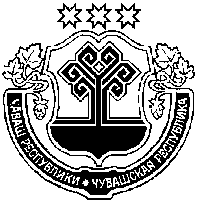 О внесении изменений в решение Собрания депутатов Сятракасинского сельского поселения Моргаушского района Чувашской Республики от 14.12.2020 г. № С-4/1 «О бюджете  Сятракасинского сельского поселения Моргаушского района Чувашской Республики на 2021 год и  плановый период 2022 и 2023 годов»В соответствии со статьей 23 Положения «О регулировании бюджетных правоотношений в Александровском  сельском поселении Моргаушского района Чувашской Республики», утвержденного решением Собрания депутатов Сятракасинского  сельского поселения Моргаушского района Чувашской Республики от  17.10.2014 года № С-44/1 Собрание депутатов Сятракасинского сельского поселения Моргаушского района Чувашской Республики решило: Статья 1. Внести  в решение Собрания депутатов Сятракасинского  сельского поселения Моргаушского района Чувашской Республики от 14.12.2020 года № С-4/1 «О бюджете Сятракасинского  сельского поселения Моргаушского района Чувашской Республики на 2021 год и плановый период 2022 и 2023 годов» следующие изменения:статью 1 изложить в следующей редакции: «1. Утвердить основные характеристики бюджета Сятракасинского сельского поселения Моргаушского района Чувашской Республики на 2021 год:прогнозируемый общий объем доходов бюджета Сятракасинского сельского поселения Моргаушского района Чувашской Республики в сумме 14 291,1 тыс.рублей, в том числе объем межбюджетных трансфертов из районного бюджета Моргаушского района Чувашской Республики в сумме 10 321,2 тыс.рублей;общий объем расходов бюджета Сятракасинского сельского поселения Моргаушского района Чувашской Республики в сумме 14 032,2 тыс.рублей;предельный объем муниципального долга в сумме 0,00 тыс.рублей;верхний предел муниципального внутреннего долга на 1 января 2022 года в сумме 0,00 тыс.рублей, в том числе верхний предел долга по муниципальным гарантиям в сумме 0,00 тыс.рублей;прогнозируемый профицит бюджета Сятракасинского сельского поселения Моргаушского района Чувашской Республики в сумме 258,9 тыс.рублей.2. Утвердить основные характеристики бюджета Сятракасинского сельского поселения Моргаушского района Чувашской Республики на 2022 год:прогнозируемый общий объем доходов бюджета Сятракасинского сельского поселения Моргаушского района Чувашской Республики в сумме 7 512,5 тыс.рублей, в том числе объем межбюджетных трансфертов из районного бюджета Моргаушского района Чувашской Республики в сумме 5 312,2 тыс.рублей;общий объем расходов бюджета Сятракасинского сельского поселения Моргаушского района Чувашской Республики в сумме 7 512,5 тыс.рублей, в том числе условно утвержденные расходы в сумме 153,1 тыс.рублей.предельный объем муниципального долга в сумме 0,0 тыс.рублей;верхний предел муниципального внутреннего долга на 1 января 2023 года в сумме 0,0 тыс.рублей, в том числе верхний предел долга по муниципальным гарантиям в сумме 0,0 тыс.рублей.3. Утвердить основные характеристики  бюджета Сятракасинского сельского поселения Моргаушского района Чувашской Республики на 2023 год:прогнозируемый общий объем доходов бюджета Сятракасинского сельского поселения Моргаушского района Чувашской Республики в сумме 7 468,5 тыс.рублей, в том числе объем межбюджетных трансфертов из районного бюджета Моргаушского района Чувашской Республики в сумме 5 228,8 тыс.рублей;общий объем расходов бюджета Сятракасинского сельского поселения Моргаушского района Чувашской Республики в сумме 7 468,5 тыс.рублей, в том числе условно утвержденные расходы в сумме  303,5 тыс.рублей;предельный объем муниципального долга в сумме 0,0 тыс.рублей;верхний предел муниципального внутреннего долга на 1 января 2023 года в сумме 0,0 тыс.рублей, в том числе верхний предел долга по муниципальным гарантиям в сумме 0,0 тыс.рублей.2) приложение 4 изложить в следующей редакции:3) в статье 7:в части 1:в пункте «а» слова «приложения 6-6.2» заменить словами «приложениям 6-6.3;	в пункте «в» слова «приложения 8-8.2» заменить словами «приложениям 8-8.3;в пункте «д» слова «приложения 10-10.2» заменить словами «приложениям 10-10.3;в части 2:в абзаце 2 слова «2889,6тыс. рублей» заменить словами  «3357,9 тыс.рублей»;в абзаце 6 слова «2889,6тыс. рублей» заменить словами  «3357,9 тыс.рублей».4) в статье 8:часть 1 изложить в следующей редакции:1. .Установить, что в составе бюджета Сятракасинского сельского поселения Моргаушского района Чувашской Республики учтены расходы за счет целевых субсидий и субвенций из республиканского бюджета Чувашской Республики:на 2021 год в сумме 4 828,9 тыс. рублей, в том числе на:капитальный ремонт и ремонт автомобильных дорог общего пользования местного значения в границах населенных пунктов поселения, в сумме 453,1 тыс.руб.;содержание автомобильных дорог общего пользования местного значения в границах населенных пунктов поселения, в сумме 374,2 тыс. рублей;осуществление полномочий по первичному воинскому учету на территориях, где отсутствуют военные комиссариаты, в сумме 206,8 тыс.рублей;реализацию проектов развития общественной инфраструктуры, основанных на местных инициативах, в сумме 1 052,8 тыс. рублей;реализацию мероприятий по благоустройству дворовых территорий и тротуаров, в сумме 2 742,0 тыс.руб.;осуществление государственных полномочий Чувашской Республики по организации на территории поселений мероприятий при осуществлении деятельности по осуществлению с животными без владельцев в сумме 0,0 тыс.рублей; на 2022 в сумме 1 405,4 тыс. рублей, в том числе на:капитальный ремонт и ремонт автомобильных дорог общего пользования местного значения в границах населенных пунктов поселения, в сумме 820,0 тыс. рублей;содержание автомобильных дорог общего пользования местного значения в границах населенных пунктов поселения, в сумме 374,2 тыс. рублей;осуществление полномочий по первичному воинскому учету на территориях, где отсутствуют военные комиссариаты, в сумме 211,2 тыс. рублей;осуществление государственных полномочий Чувашской Республики по организации на территории поселений мероприятий при осуществлении деятельности по осуществлению с животными без владельцев в сумме 0,0 тыс. рублей;на 2023 в сумме 1 414,8 тыс.рублей, в том числе на:капитальный ремонт и ремонт автомобильных дорог общего пользования местного значения в границах населенных пунктов поселения, в сумме 820,0 тыс.рублей;содержание автомобильных дорог общего пользования местного значения в границах населенных пунктов поселения, в сумме 374,2 тыс. рублей;осуществление полномочий по первичному воинскому учету на территориях, где отсутствуют военные комиссариаты, в сумме 220,7 тыс.рублей;осуществление государственных полномочий Чувашской Республики по организации на территории поселений мероприятий при осуществлении деятельности по осуществлению с животными без владельцев в сумме 0,0 тыс.рублей.5)  дополнить приложением 6.3  следующего содержания:   «Приложение 6.3к решению Собрания депутатов                                                                                                                                   Сятракасинского  сельского поселенияМоргаушского района Чувашской Республики от  14.12. № С-4/1«О  бюджете Сятракасинского  сельского поселения Моргаушского района Чувашской Республики на 2021 год и плановый период 2022 и 2023 годов»ИЗМЕНЕНИЕраспределения бюджетных ассигнований по разделам, подразделам,целевым статьям (муниципальным программам Моргаушского района Чувашской Республики и непрограммным направлениям деятельности) и группам (группам и подгруппам) видов расходов классификациирасходов бюджета Сятракасинского  сельского поселенияМоргаушского района Чувашской Республики на 2021 год,предусмотренного приложениями 6,6.1,6.2 к  решению Собрания депутатовСятракасинского  сельского поселения Моргаушского районаЧувашской Республики «О бюджете Сятракасинского  сельскогопоселения Моргаушского района Чувашской Республикина 2021  год и плановый период 2022 и 2023 годов»                                                                                                                                                           (тыс. руб.)6) дополнить приложением 8.3 следующего содержания:                                                                                                                 «Приложение 8.3к решению Собрания депутатов                                                                                                                                   Сятракасинского  сельского поселенияМоргаушского района Чувашской Республики от  14.12.2020 г. № С-4/1«О  бюджете Сятракасинского  сельского поселения Моргаушского района Чувашской Республики на 2021 год и плановый период 2022 и 2023 годов»ИЗМЕНЕНИЕраспределения бюджетных ассигнований по целевым статьям (муниципальным программам Моргаушского района Чувашской Республики и непрограммным направлениям деятельности), группам (группам и подгруппам) видов расходов, разделам, подразделам классификациирасходов бюджета Сятракасинского  сельского поселенияМоргаушского района Чувашской Республики на 2021  год,предусмотренного приложениями 8,8.1,8.2  к  решению Собрания депутатовСятракасинского  сельского поселения Моргаушского районаЧувашской Республики «О бюджете Сятракасинского  сельскогопоселения Моргаушского района Чувашской Республикина 2021 год и плановый период 2022 и 2023 годов»    (тыс.руб.)7) дополнить приложением 10.3 следующего содержания:                                                                                                               «Приложение 10.3к решению Собрания депутатов                                                                                                                                   Сятракасинского  сельского поселенияМоргаушского района Чувашской Республики от  14.12.2020  г. № С-4/1«О  бюджете Сятракасинского  сельского поселения Моргаушского района Чувашской Республики на 2020 год и плановый период 2021 и 2022 годов»ИЗМЕНЕНИЕведомственной структуры расходов бюджета Сятракасинского  сельского поселенияМоргаушского района Чувашской Республики на 2021 год,предусмотренного приложениями 10,10.1,10.2 к  решению Собрания депутатовСятракасинского  сельского поселения Моргаушского районаЧувашской Республики «О бюджете Сятракасинского  сельскогопоселения Моргаушского района Чувашской Республикина 2021 год и плановый период 2022 и 2023 годов» (тыс.руб.)     8) приложение 12 изложить в следующей редакции: Приложение 12к решению Собрания депутатов Сятракасинского сельского поселения Моргаушского района Чувашской Республики от 14.12.2020 г. № С-4/1«О бюджете Сятракасинского сельского поселения Моргаушского района Чувашской Республики на 2021 год и плановый период 2022 и 2023 годов»Источники внутреннегофинансирования дефицита бюджета Сятракасинского сельского поселения Моргаушского района Чувашской Республики на 2021 годСтатья 2.  Настоящее решение опубликовать в средствах массовой информации. Глава Сятракасинского сельского поселения                                                                   Н.Г.Никитина                                         Чаваш Республики                                                          Муркаш районен Сятракасси ял поселенийен                                                             депутачесен Пухаве ЙЫШАНУ18.05.2021г. № С-9/1 Сятракасси ялеЧувашская Республика  Собрание депутатовСятракасинского  сельского поселенияМоргаушского районаРЕШЕНИЕ18.05.2021 г. № С- 9/1д. Сятракасы                                          Приложение 4                                          Приложение 4к решению Собрания депутатов Сятракасинскогок решению Собрания депутатов Сятракасинскогосельского поселения Моргаушского районасельского поселения Моргаушского районаЧувашской Республики от 14.12.2020 г. № С-4/1Чувашской Республики от 14.12.2020 г. № С-4/1«О бюджете Сятракасинского сельского поселения«О бюджете Сятракасинского сельского поселенияМоргаушского района Чувашской РеспубликиМоргаушского района Чувашской Республикина 2021 год и плановый период 2022 и 2023 годов»на 2021 год и плановый период 2022 и 2023 годов»Прогнозируемые объемы доходов бюджета Сятракасинского сельского поселения Моргаушского района Чувашской Республики на 2021 годПрогнозируемые объемы доходов бюджета Сятракасинского сельского поселения Моргаушского района Чувашской Республики на 2021 годПрогнозируемые объемы доходов бюджета Сятракасинского сельского поселения Моргаушского района Чувашской Республики на 2021 годКод бюджетной классификации Наименование доходаСумма на 2021 год, тыс.руб.ВСЕГО ДОХОДОВ14 291,110000000000000000      НАЛОГОВЫЕ И НЕНАЛОГОВЫЕ ДОХОДЫ2 171,2НАЛОГОВЫЕ ДОХОДЫ1 911,710100000000000000        НАЛОГИ НА ПРИБЫЛЬ, ДОХОДЫ127,710102000010000110Налог на доходы физических лиц 127,710300000000000000        НАЛОГИ НА ТОВАРЫ (РАБОТЫ, УСЛУГИ), РЕАЛИЗУЕМЫЕ НА ТЕРРИТОРИИ РОССИЙСКОЙ ФЕДЕРАЦИИ591,010302000010000110Акцизы по подакцизным товарам (продукции), производимым на территории Российской Федерации591,010500000000000000        НАЛОГИ НА СОВОКУПНЫЙ ДОХОД90,010503000010000110Единый сельскохозяйственный налог90,010600000000000000        НАЛОГИ НА ИМУЩЕСТВО1 099,010601000000000110Налог на имущество физических лиц180,010606000000000110Земельный налог 919,010800000000000000        ГОСУДАРСТВЕННАЯ ПОШЛИНА4,0НЕНАЛОГОВЫЕ ДОХОДЫ259,511100000000000000        ДОХОДЫ ОТ ИСПОЛЬЗОВАНИЯ ИМУЩЕСТВА, НАХОДЯЩЕГОСЯ В ГОСУДАРСТВЕННОЙ И МУНИЦИПАЛЬНОЙ СОБСТВЕННОСТИ249,511105000000000120Доходы, получаемые в виде арендной либо иной платы за передачу в возмездное пользование государственного и муниципального имущества (за исключением имущества бюджетных и автономных учреждений, а также имущества государственных и муниципальных унитарных предприятий, в том числе казенных)249,511300000000000000ДОХОДЫ ОТ ОКАЗАНИЯ ПЛАТНЫХ УСЛУГ (РАБОТ) И КОМПЕНСАЦИИ ЗАТРАТ ГОСУДАРСТВА10,020000000000000000      БЕЗВОЗМЕЗДНЫЕ ПОСТУПЛЕНИЯ12 119,920200000000000000      БЕЗВОЗМЕЗДНЫЕ ПОСТУПЛЕНИЯ ОТ ДРУГИХ БЮДЖЕТОВ БЮДЖЕТНОЙ СИСТЕМЫ РОССИЙСКОЙ ФЕДЕРАЦИИ11 914,420210000000000150          Дотации бюджетам бюджетной системы Российской Федерации4 637,720215001000000150Дотации на выравнивание бюджетной обеспеченности4 637,720215002000000150Дотации бюджетам на поддержку мер по обеспечению сбалансированности бюджетов0,020220000000000150          Субсидии бюджетам бюджетной системы Российской Федерации (межбюджетные субсидии)6 215,420230000000000150          Субвенции бюджетам бюджетной системы Российской Федерации206,720240000000000150Иные межбюджетные трансферты854,620270000000000150Прочие безвозмездные перечисления205,5НаименованиеРазделПодразделЦелевая статья (муниципальные программы)Группа (группа и подгруппа) вида расходовСумма (увеличение, уменьшение(-))НаименованиеРазделПодразделЦелевая статья (муниципальные программы)Группа (группа и подгруппа) вида расходовизменение (увеличе-ние, уменьше-ние (-))123456Всего1 422,0Национальная экономика041 531,9Дорожное хозяйство (дорожные фонды)0409-200,0Муниципальная программа "Развитие транспортной системы"0409Ч200000000-200,0Подпрограмма "Безопасные и качественные автомобильные дороги" муниципальной программы "Развитие транспортной системы"0409Ч210000000-200,0Основное мероприятие "Мероприятия, реализуемые с привлечением межбюджетных трансфертов бюджетам другого уровня"0409Ч210300000-200,0Осуществление дорожной деятельности, кроме деятельности по строительству, в отношении автомобильных дорог местного значения в границах населенных пунктов поселения0409Ч210374190-200,0Закупка товаров, работ и услуг для обеспечения государственных (муниципальных) нужд0409Ч210374190200-200,0Иные закупки товаров, работ и услуг для обеспечения государственных (муниципальных) нужд0409Ч210374190240-200,0Другие вопросы в области национальной экономики04121 731,9Муниципальная программа "Развитие земельных и имущественных отношений"0412A40000000018,8Подпрограмма "Управление муниципальным имуществом" муниципальной программы "Развитие земельных и имущественных отношений"0412A41000000018,8Основное мероприятие "Создание условий для максимального вовлечения в хозяйственный оборот муниципального имущества, в том числе земельных участков"0412A41020000018,8Обеспечение реализации полномочий по техническому учету, технической инвентаризации и определению кадастровой стоимости объектов недвижимости, а также мониторингу и обработке данных рынка недвижимости0412A41027612018,8Закупка товаров, работ и услуг для обеспечения государственных (муниципальных) нужд0412A41027612020018,8Иные закупки товаров, работ и услуг для обеспечения государственных (муниципальных) нужд0412A41027612024018,8Муниципальная программа "Комплексное развитие сельских территорий Чувашской Республики"0412A6000000001 713,1Подпрограмма "Создание и развитие инфраструктуры на сельских территориях" муниципальной программы "Комплексное развитие сельских территорий Чувашской Республики"0412A6200000001 713,1Основное мероприятие "Комплексное обустройство населенных пунктов, расположенных в сельской местности, объектами социальной и инженерной инфраструктуры, а также строительство и реконструкция автомобильных дорог"0412A6201000001 713,1Разработка проектно-сметной документации на объекты капитального строительства, проведение государственной экспертизы проектной документации и достоверности определения сметной стоимости объектов капитального строительства0412A6201S53301 713,1Закупка товаров, работ и услуг для обеспечения государственных (муниципальных) нужд0412A6201S53302001 713,1Иные закупки товаров, работ и услуг для обеспечения государственных (муниципальных) нужд0412A6201S53302401 713,1Жилищно-коммунальное хозяйство05-109,9Коммунальное хозяйство0502-109,9Муниципальная программа "Модернизация и развитие сферы жилищно-коммунального хозяйства"0502A100000000-109,9Подпрограмма "Строительство и реконструкция (модернизация) объектов питьевого водоснабжения и водоподготовки с учетом оценки качества и безопасности питьевой воды" муниципальной программы "Модернизация и развитие сферы жилищно-коммунального хозяйства"0502A130000000-109,9Основное мероприятие "Развитие систем водоснабжения муниципальных образований"0502A130100000-109,9Развитие водоснабжения в сельской местности0502A130175080-109,9Закупка товаров, работ и услуг для обеспечения государственных (муниципальных) нужд0502A130175080200-109,9Иные закупки товаров, работ и услуг для обеспечения государственных (муниципальных) нужд0502A130175080240-109,9Благоустройство05030,0Муниципальная  программа "Формирование современной городской среды на территории Чувашской Республики"0503A5000000000,0Подпрограмма "Благоустройство дворовых и общественных территорий" муниципальной программы "Формирование современной городской среды на территории Чувашской Республики"0503A5100000000,0Основное мероприятие "Содействие благоустройству населенных пунктов Чувашской Республики"0503A5102000000,0Уличное освещение0503A5102774005,0Закупка товаров, работ и услуг для обеспечения государственных (муниципальных) нужд0503A5102774002005,0Иные закупки товаров, работ и услуг для обеспечения государственных (муниципальных) нужд0503A5102774002405,0Реализация мероприятий по благоустройству территории0503A510277420-5,0Закупка товаров, работ и услуг для обеспечения государственных (муниципальных) нужд0503A510277420200-5,0Иные закупки товаров, работ и услуг для обеспечения государственных (муниципальных) нужд0503A510277420240-5,0НаименованиеЦелевая статья (муниципальные программы)Группа (группа и подгруппа) вида расходовРазделПодразделСумма (увеличение, уменьшение(-))НаименованиеЦелевая статья (муниципальные программы)Группа (группа и подгруппа) вида расходовРазделПодразделизменение (увеличе-ние, уменьше-ние (-))1234567Всего1 422,01.Муниципальная программа "Развитие транспортной системы"Ч200000000-200,01.1.Подпрограмма "Безопасные и качественные автомобильные дороги" муниципальной программы "Развитие транспортной системы"Ч210000000-200,0Основное мероприятие "Мероприятия, реализуемые с привлечением межбюджетных трансфертов бюджетам другого уровня"Ч210300000-200,0Осуществление дорожной деятельности, кроме деятельности по строительству, в отношении автомобильных дорог местного значения в границах населенных пунктов поселенияЧ210374190-200,0Закупка товаров, работ и услуг для обеспечения государственных (муниципальных) нуждЧ210374190200-200,0Иные закупки товаров, работ и услуг для обеспечения государственных (муниципальных) нуждЧ210374190240-200,0Национальная экономикаЧ21037419024004-200,0Дорожное хозяйство (дорожные фонды)Ч2103741902400409-200,02.Муниципальная программа "Модернизация и развитие сферы жилищно-коммунального хозяйства"A100000000-109,92.1.Подпрограмма "Строительство и реконструкция (модернизация) объектов питьевого водоснабжения и водоподготовки с учетом оценки качества и безопасности питьевой воды" муниципальной программы "Модернизация и развитие сферы жилищно-коммунального хозяйства"A130000000-109,9Основное мероприятие "Развитие систем водоснабжения муниципальных образований"A130100000-109,9Развитие водоснабжения в сельской местностиA130175080-109,9Закупка товаров, работ и услуг для обеспечения государственных (муниципальных) нуждA130175080200-109,9Иные закупки товаров, работ и услуг для обеспечения государственных (муниципальных) нуждA130175080240-109,9Жилищно-коммунальное хозяйствоA13017508024005-109,9Коммунальное хозяйствоA1301750802400502-109,93.Муниципальная программа "Развитие земельных и имущественных отношений"A40000000018,83.1.Подпрограмма "Управление муниципальным имуществом" муниципальной программы "Развитие земельных и имущественных отношений"A41000000018,8Основное мероприятие "Создание условий для максимального вовлечения в хозяйственный оборот муниципального имущества, в том числе земельных участков"A41020000018,8Обеспечение реализации полномочий по техническому учету, технической инвентаризации и определению кадастровой стоимости объектов недвижимости, а также мониторингу и обработке данных рынка недвижимостиA41027612018,8Закупка товаров, работ и услуг для обеспечения государственных (муниципальных) нуждA41027612020018,8Иные закупки товаров, работ и услуг для обеспечения государственных (муниципальных) нуждA41027612024018,8Национальная экономикаA4102761202400418,8Другие вопросы в области национальной экономикиA410276120240041218,84.Муниципальная  программа "Формирование современной городской среды на территории Чувашской Республики"A5000000000,04.1.Подпрограмма "Благоустройство дворовых и общественных территорий" муниципальной программы "Формирование современной городской среды на территории Чувашской Республики"A5100000000,0Уличное освещениеA5102774005,0Закупка товаров, работ и услуг для обеспечения государственных (муниципальных) нуждA5102774002005,0Иные закупки товаров, работ и услуг для обеспечения государственных (муниципальных) нуждA5102774002405,0Жилищно-коммунальное хозяйствоA510277400240055,0БлагоустройствоA51027740024005035,0Реализация мероприятий по благоустройству территорииA510277420-5,0Закупка товаров, работ и услуг для обеспечения государственных (муниципальных) нуждA510277420200-5,0Иные закупки товаров, работ и услуг для обеспечения государственных (муниципальных) нуждA510277420240-5,0Жилищно-коммунальное хозяйствоA51027742024005-5,0БлагоустройствоA5102774202400503-5,05.Муниципальная программа "Комплексное развитие сельских территорий Чувашской Республики"A6000000001 713,15.1.Подпрограмма "Создание и развитие инфраструктуры на сельских территориях" муниципальной программы "Комплексное развитие сельских территорий Чувашской Республики"A6200000001 713,1Основное мероприятие "Комплексное обустройство населенных пунктов, расположенных в сельской местности, объектами социальной и инженерной инфраструктуры, а также строительство и реконструкция автомобильных дорог"A6201000001 713,1Разработка проектно-сметной документации на объекты капитального строительства, проведение государственной экспертизы проектной документации и достоверности определения сметной стоимости объектов капитального строительстваA6201S53301 713,1Закупка товаров, работ и услуг для обеспечения государственных (муниципальных) нуждA6201S53302001 713,1Иные закупки товаров, работ и услуг для обеспечения государственных (муниципальных) нуждA6201S53302401 713,1Национальная экономикаA6201S5330240041 713,1Другие вопросы в области национальной экономикиA6201S533024004121 713,1НаименованиеГлавный распорядительРазделПодразделЦелевая статья (муниципальные программы)Группа (группа и подгруппа) вида расходовСумма (увеличение, уменьшение(-))НаименованиеГлавный распорядительРазделПодразделЦелевая статья (муниципальные программы)Группа (группа и подгруппа) вида расходовизменение (увеличе-ние, уменьше-ние (-))1234567Всего1 422,0Администрация Сятракасинского сельского поселения Моргаушского района Чувашской Республики9931 422,0Национальная экономика993041 531,9Дорожное хозяйство (дорожные фонды)9930409-200,0Муниципальная программа "Развитие транспортной системы"9930409Ч200000000-200,0Подпрограмма "Безопасные и качественные автомобильные дороги" муниципальной программы "Развитие транспортной системы"9930409Ч210000000-200,0Основное мероприятие "Мероприятия, реализуемые с привлечением межбюджетных трансфертов бюджетам другого уровня"9930409Ч210300000-200,0Осуществление дорожной деятельности, кроме деятельности по строительству, в отношении автомобильных дорог местного значения в границах населенных пунктов поселения9930409Ч210374190-200,0Закупка товаров, работ и услуг для обеспечения государственных (муниципальных) нужд9930409Ч210374190200-200,0Иные закупки товаров, работ и услуг для обеспечения государственных (муниципальных) нужд9930409Ч210374190240-200,0Другие вопросы в области национальной экономики99304121 731,9Муниципальная программа "Развитие земельных и имущественных отношений"9930412A40000000018,8Подпрограмма "Управление муниципальным имуществом" муниципальной программы "Развитие земельных и имущественных отношений"9930412A41000000018,8Основное мероприятие "Создание условий для максимального вовлечения в хозяйственный оборот муниципального имущества, в том числе земельных участков"9930412A41020000018,8Обеспечение реализации полномочий по техническому учету, технической инвентаризации и определению кадастровой стоимости объектов недвижимости, а также мониторингу и обработке данных рынка недвижимости9930412A41027612018,8Закупка товаров, работ и услуг для обеспечения государственных (муниципальных) нужд9930412A41027612020018,8Иные закупки товаров, работ и услуг для обеспечения государственных (муниципальных) нужд9930412A41027612024018,8Муниципальная программа "Комплексное развитие сельских территорий Чувашской Республики"9930412A6000000001 713,1Подпрограмма "Создание и развитие инфраструктуры на сельских территориях" муниципальной программы "Комплексное развитие сельских территорий Чувашской Республики"9930412A6200000001 713,1Основное мероприятие "Комплексное обустройство населенных пунктов, расположенных в сельской местности, объектами социальной и инженерной инфраструктуры, а также строительство и реконструкция автомобильных дорог"9930412A6201000001 713,1Разработка проектно-сметной документации на объекты капитального строительства, проведение государственной экспертизы проектной документации и достоверности определения сметной стоимости объектов капитального строительства9930412A6201S53301 713,1Закупка товаров, работ и услуг для обеспечения государственных (муниципальных) нужд9930412A6201S53302001 713,1Иные закупки товаров, работ и услуг для обеспечения государственных (муниципальных) нужд9930412A6201S53302401 713,1Жилищно-коммунальное хозяйство99305-109,9Коммунальное хозяйство9930502-109,9Муниципальная программа "Модернизация и развитие сферы жилищно-коммунального хозяйства"9930502A100000000-109,9Подпрограмма "Строительство и реконструкция (модернизация) объектов питьевого водоснабжения и водоподготовки с учетом оценки качества и безопасности питьевой воды" муниципальной программы "Модернизация и развитие сферы жилищно-коммунального хозяйства"9930502A130000000-109,9Основное мероприятие "Развитие систем водоснабжения муниципальных образований"9930502A130100000-109,9Развитие водоснабжения в сельской местности9930502A130175080-109,9Закупка товаров, работ и услуг для обеспечения государственных (муниципальных) нужд9930502A130175080200-109,9Иные закупки товаров, работ и услуг для обеспечения государственных (муниципальных) нужд9930502A130175080240-109,9Благоустройство99305030,0Муниципальная  программа "Формирование современной городской среды на территории Чувашской Республики"9930503A5000000000,0Подпрограмма "Благоустройство дворовых и общественных территорий" муниципальной программы "Формирование современной городской среды на территории Чувашской Республики"9930503A5100000000,0Основное мероприятие "Содействие благоустройству населенных пунктов Чувашской Республики"9930503A5102000000,0Уличное освещение9930503A5102774005,0Закупка товаров, работ и услуг для обеспечения государственных (муниципальных) нужд9930503A5102774002005,0Иные закупки товаров, работ и услуг для обеспечения государственных (муниципальных) нужд9930503A5102774002405,0Реализация мероприятий по благоустройству территории9930503A510277420-5,0Закупка товаров, работ и услуг для обеспечения государственных (муниципальных) нужд9930503A510277420200-5,0Иные закупки товаров, работ и услуг для обеспечения государственных (муниципальных) нужд9930503A510277420240-5,0Код бюджетной классификацииНаименованиеСумма(тыс.руб.)000 01 02 00 00 00  0000 000Кредиты кредитных организаций в валюте Российской Федерации0,00000 01 05 00 00 00 0000 000Изменение остатков средств на счетах по учету средств бюджета           258,9000 01 06 04 00 00 0000 000Исполнение муниципальных гарантий в валюте Российской Федерации0,00000 01 06 05 00 00 0000 000Бюджетные кредиты, предоставленные внутри страны в валюте Российской Федерации0,00